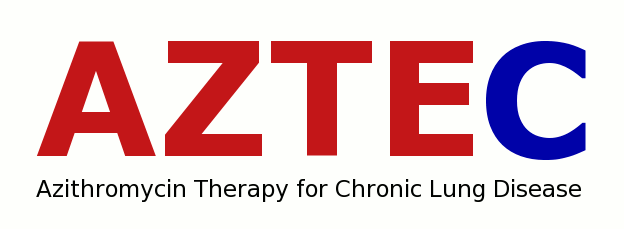 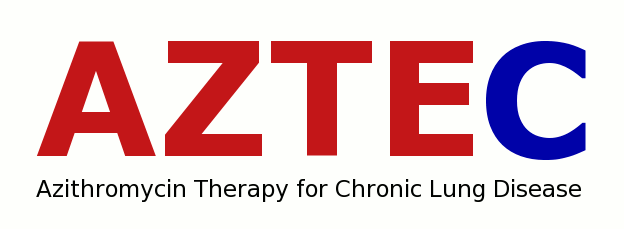 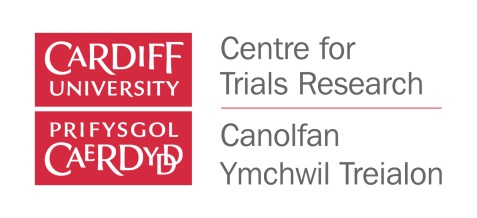 Date of screeningBaby’s age (days)Baby’s Gestation age (weeks and days)Baby’s gender M/FBaby’s gender M/FIs baby eligible?Y/NWas baby randomised? Y/NIf randomised please give baby’s study number (PID)If randomised please give baby’s study number (PID)If excluded please give exclusion criteria (code number/s 1-12, see below)If eligible but NOT randomised please give reason/s (code letters a-g, see below)If eligible but NOT randomised please give reason/s (code letters a-g, see below)Did the parent give consent? Y/N or N/AExclusion criteria codes (1-12)Baby’s gestational age at birth not ≤29+6d weeks or lessBaby not received positive pressure respiratory support for at least 2 continuous hours during the first 72 hours of life.Baby does not have an intravenous line suitable for drug administration.Written informed consent has not been obtained from the parent(s) within 72 hours of birthExclusion criteria codes (1-12)Baby’s gestational age at birth not ≤29+6d weeks or lessBaby not received positive pressure respiratory support for at least 2 continuous hours during the first 72 hours of life.Baby does not have an intravenous line suitable for drug administration.Written informed consent has not been obtained from the parent(s) within 72 hours of birthExclusion criteria codes (1-12)Baby’s gestational age at birth not ≤29+6d weeks or lessBaby not received positive pressure respiratory support for at least 2 continuous hours during the first 72 hours of life.Baby does not have an intravenous line suitable for drug administration.Written informed consent has not been obtained from the parent(s) within 72 hours of birthExclusion criteria codes (1-12)Baby’s gestational age at birth not ≤29+6d weeks or lessBaby not received positive pressure respiratory support for at least 2 continuous hours during the first 72 hours of life.Baby does not have an intravenous line suitable for drug administration.Written informed consent has not been obtained from the parent(s) within 72 hours of birthNot anticipating administration of first dose within 72 hours at the latest.Not reasonable to expect completion of 10 days of trial treatment whilst resident at the recruiting site.The baby is not inborn, or born at a site where it is reasonably anticipated follow-up will be possible.Not a reasonable prospect of survival past the first 72 hours of life. The baby has been exposed to another systemic macrolide antibiotic (not maternal).Not anticipating administration of first dose within 72 hours at the latest.Not reasonable to expect completion of 10 days of trial treatment whilst resident at the recruiting site.The baby is not inborn, or born at a site where it is reasonably anticipated follow-up will be possible.Not a reasonable prospect of survival past the first 72 hours of life. The baby has been exposed to another systemic macrolide antibiotic (not maternal).Not anticipating administration of first dose within 72 hours at the latest.Not reasonable to expect completion of 10 days of trial treatment whilst resident at the recruiting site.The baby is not inborn, or born at a site where it is reasonably anticipated follow-up will be possible.Not a reasonable prospect of survival past the first 72 hours of life. The baby has been exposed to another systemic macrolide antibiotic (not maternal).Not anticipating administration of first dose within 72 hours at the latest.Not reasonable to expect completion of 10 days of trial treatment whilst resident at the recruiting site.The baby is not inborn, or born at a site where it is reasonably anticipated follow-up will be possible.Not a reasonable prospect of survival past the first 72 hours of life. The baby has been exposed to another systemic macrolide antibiotic (not maternal).There is a presence of major surgical or congenital abnormality.There is a known contraindication of azithromycin.The baby is participating in another interventional trial that precludes participation in AZTECThere is a presence of major surgical or congenital abnormality.There is a known contraindication of azithromycin.The baby is participating in another interventional trial that precludes participation in AZTECThere is a presence of major surgical or congenital abnormality.There is a known contraindication of azithromycin.The baby is participating in another interventional trial that precludes participation in AZTECEligible but not recruited codes (a-g)Not appropriate time to discuss trial Trial team unavailable/baby missed Consent: Partner not present Consent: Unhappy with intervention/randomisation Consent: Unhappy with additional procedures No reason given Other reason (specify in notes)Eligible but not recruited codes (a-g)Not appropriate time to discuss trial Trial team unavailable/baby missed Consent: Partner not present Consent: Unhappy with intervention/randomisation Consent: Unhappy with additional procedures No reason given Other reason (specify in notes)